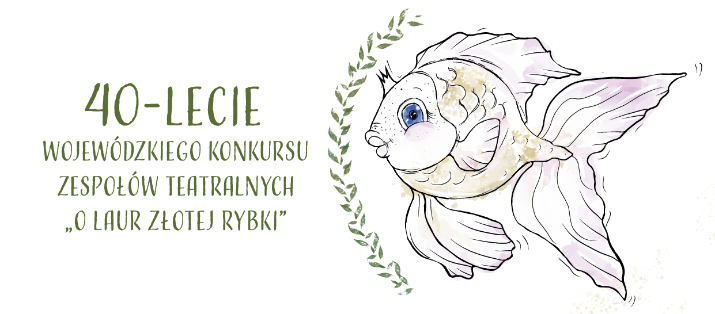 REGULAMIN XL WOJEWÓDZKIEGO PRZEGLĄDU ZESPOŁÓW TEATRALNYCH „O LAUR ZŁOTEJ RYBKI”Wojewódzki Konkurs Zespołów Teatralnych „O Laur Złotej Rybki” wraca po przerwie do kalendarza kulturalnych wydarzeń w Biskupcu! Z okazji okrągłych, 40-tych urodzin - wraca w wyjątkowej formule, w formule przeglądu. Tradycyjnie spotkamy się, by tworzyć i oglądać spektakle, by być razem, integrować społeczność dzieci i młodzieży zakochanych w teatrze. Rezygnujemy z rywalizacji - na rzecz umiejętności odnajdywania wartości w różnorodności, aktywnego udziału w debacie, przeżywania radości z pracy twórczej. Tegoroczne wydarzenie nie ma formy konkursu, nie będą więc przyznawane miejsca, wyróżnienia. W zamian za to proponujemy udział w warsztatach oraz uzyskanie informacji zwrotnej na temat pokazu każdej z grup w czasie panelu dyskusyjnego, po spektaklach.          Wojewódzki Przegląd Zespołów Teatralnych „O Laur Złotej Rybki” jest kontynuacją Wojewódzkiego Konkursu Zespołów Teatralnych „O Laur Złotej Rybki”, którego pierwsza edycja odbyła się w 1980 r.        Cieszymy się, że ponownie dziecięce i młodzieżowe teatry z całego województwa zagoszczą na pięknej scenie Biskupieckiego Domu Kultury. Czekamy na Was!Zespół Centrum Kultury, Turystyki i Sportu w Biskupcu1. Cele Przeglądu :- prezentacja dorobku amatorskich teatrów dziecięcych i młodzieżowych działających 
na terenie województwa warmińsko-mazurskiego;- doskonalenie warsztatu nauczycieli i instruktorów pracujących z teatrami dziecięcymi; - kształtowanie postaw twórczych, rozwijanie wyobraźni i wrażliwości;- rozbudzanie zainteresowań teatrem;- propagowanie idei współpracy i  dialogu, rozwijanie umiejętności aktywnego udziału 
w debacie;- uświadamianie roli pasji w życiu człowieka, wskazywanie na twórcze możliwości spędzania wolnego czasu, celebrowanie radości z twórczości; - umożliwienie spotkania osób o podobnych zainteresowaniach, a jednocześnie kształcenie kompetencji odnajdywania wartości w różnorodności.2. OrganizatorOrganizatorem XL Wojewódzkiego Przeglądu Zespołów Teatralnych „O Laur Złotej Rybki” jest Centrum Kultury, Turystyki i Sportu w Biskupcu.Organizację wydarzenia wspierają: Starosta Powiatu Olsztyńskiego, Burmistrz Biskupca.3. Warunki uczestnictwa1. Do udziału w Przeglądzie zapraszamy zespoły teatralne, w skład których wchodzą dzieci
i młodzież ze szkół podstawowych i ponadpodstawowych (do 18 roku życia), działające 
w szkołach, placówkach kultury, a także w innych podmiotach prowadzących działalność kulturalną na terenie województwa warmińsko-mazurskiego.2. Warunkiem uczestnictwa zespołu w Przeglądzie jest wysłanie terminowo i prawidłowo wypełnionego zgłoszenia  (załącznik nr 1) a także formularza zgody RODO.3. Długość prezentowanego przez grupę spektaklu nie może przekraczać 40 minut, montaż 
i demontaż scenografii nie powinien być dłuższy niż 15 minut. Wskazane jest, aby montaż/demontaż scenografii odbywał się przy otwartej kurtynie.4. Forma i temat spektaklu prezentowanego przez uczestników są dowolne. 
4. Terminy 1.Wypełnioną kartę zgłoszeniową  (która wraz z załącznikami jest dołączona do regulaminu) należy odesłać do 10 marca 2024 r. za pośrednictwem poczty elektronicznej na adres: laurzlotejrybki@gmail.com, ewentualnie pocztą tradycyjną na adres: Centrum Kultury, Turystyki i Sportu w Biskupcu ul. Jana Matejki 5, 11-300 Biskupiec lub dostarczyć osobiście. Liczba miejsc ograniczona. 2. Przegląd będzie miał formułę dwudniową, odbędzie się w terminie: 26-27 kwietnia 2024 r. 5.  Przebieg wydarzenia1. Wydarzenie obejmować będzie warsztaty metodyczne dla instruktorów teatralnych, pokazy spektakli przygotowanych przez uczestników, panele dyskusyjne po spektaklach, warsztaty teatralne dla młodych aktorów, wieczorne atrakcje, nocleg w warunkach biwakowych na szkolnej sali gimnastycznej (dla grup, które zgłoszą taką potrzebę – prosimy o zabranie ze sobą karimat oraz śpiworów). 2. Przebieg wydarzenia*:26 kwietnia (piątek)Uroczyste rozpoczęciePokazy Przerwa obiadowaPokazy spektakliDyskusja pospektaklowaZabawy integracyjne27 kwietnia (sobota)Pokazy spektakli Przerwa obiadowaPokazy spektakliDyskusja pospektaklowaUroczyste zakończenie wydarzenia*Przebieg wydarzenia może ulec niewielkim zmianom.3. Wszystkie zespoły, które deklarują uczestniczenie w wydarzeniu, zapraszamy 
do oglądania spektakli innych uczestników i brania udziału w warsztatach  i panelach dyskusyjnych pospektaklowych.6. Warunki techniczne i inne sprawy organizacyjne1. Wszystkie pokazy odbędą się na scenie Biskupieckiego Domu Kultury /wymiary sceny 8mx8m/.2. Elementy scenografii każda grupa teatralna przygotowuje we własnym zakresie. 3. Organizatorzy nie przewidują prób przed występem i w trakcie trwania Przeglądu. 4. Nocleg oraz wyżywienie zespołów teatralnych, opiekunów oraz kierowców zapewnia organizator wydarzenia – Centrum Kultury, Turystyki i Sportu w Biskupcu.5. Koszty przyjazdu zespołów  ponoszą uczestnicy Przeglądu.6. Wszelkich informacji dotyczących Przeglądu udziela organizator – Centrum Kultury, Turystyki i Sportu w Biskupcu: Biuro CKTiS tel. 667 772 695, e-mail: cktis@biskupiec.plKoordynatorka Przeglądu: Magdalena Pąk tel. 504 094 665, email: laurzlotejrybki@gmail.com 